ПРОЄКТ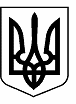 НАЦІОНАЛЬНА КОМІСІЯ ЗІ СТАНДАРТІВ ДЕРЖАВНОЇ МОВИ РІШЕННЯКиїв____ ________2023 року		  №___Про затвердженняПоложення про інформаційно-комунікаційну систему«Іспитова система для визначення рівня володіння державною мовою»Відповідно до пунктів 8 і 10 частини першої статті 44, частин першої та четвертої статті 47, частини другої статті 48 Закону України «Про забезпечення функціонування української мови як державної», підпунктів 6, 8 і 13 пункту 4 та пунктів 7 і 12 Положення про Національну комісію зі стандартів державної мови, затвердженого постановою Кабінету Міністрів України від 06 листопада 2019 року № 911, пункту 36 Порядку проведення іспитів на рівень володіння державною мовою, затвердженого постановою Кабінету Міністрів України від 14 квітня 2021 року № 409 (зі змінами), пунктів 4, 6 і 22 Порядку ведення Реєстру державних сертифікатів про рівень володіння державною мовою, затвердженого постановою Кабінету Міністрів України від 02 червня 2021 року №  584, діючи в умовах введеного в Україні воєнного стану, Національна комісія зі стандартів державної мови на засіданні (протокол від __  _______ 2023 року № ___) ВИРІШИЛА:Затвердити Положення про інформаційно-комунікаційну систему «Іспитова система для визначення рівня володіння державною мовою», що додається.Апаратові Національної комісії зі стандартів державної мови (Рябова О. Б.) забезпечити в установленому порядку подання цього рішення на державну реєстрацію до Міністерства юстиції України.Це рішення набирає чинності з дня його офіційного опублікування. Контроль за виконанням цього рішення покласти на Члена Національної комісії зі стандартів державної мови Ковтунець О. С.Голова Національної комісії	    зі стандартів державної мови                                        Юлія ЧЕРНОБРОВ